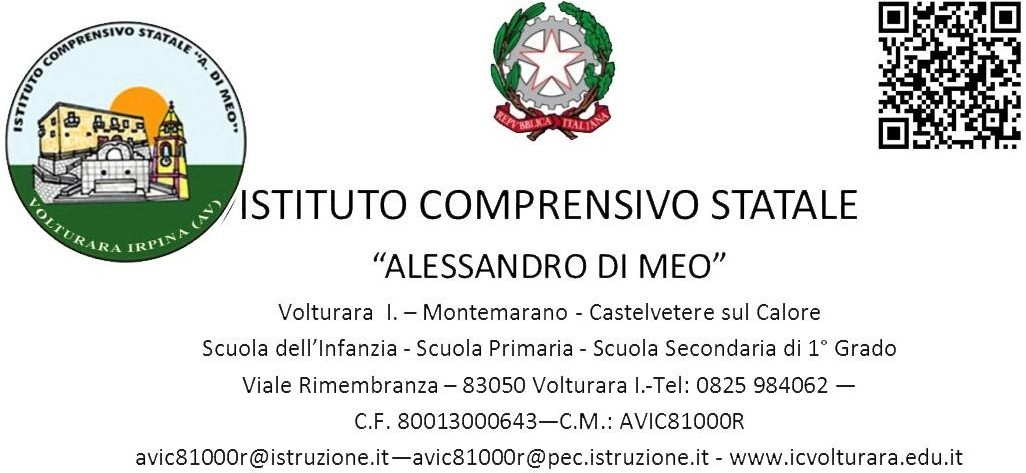 RELAZIONE FINALESostegno e Inclusione scolasticaAlunno: _______________________Classe: ______ sez. _________Anno Scolastico 2021 - 2022SCHEMA ORARIOIl seguente orario è quello definitivo usato durante le attività in presenza. Durante la DAD l’orario ha subito modificazioni in base alle esigenze e necessità dell’alunno, l’orario della DAD è reperibile presso i responsabili e di plesso in segreteria. bilancio didatticoPiano di lavoro e svolgimento dei programmiHa seguito un piano di lavoro:     Concordato con la famiglia 	Individualizzato	Differenziato rispetto agli obiettivi ministerialiHa svolto un programma:     Ministeriale per tutte le discipline	Ministeriale con obiettivi minimi		Ministeriale con obiettivi minimi utilizzando le seguenti strategie per le seguenti      discipline:            Differenziato per le seguenti discipline: 	Ha svolto per intero i contenuti del piano di lavoro.  	Non ha svolto le seguenti parti del piano di lavoro per i seguenti motivi :       Intervento individualizzato all’esterno della classe: molte volte 	       diverse volte              alcune volte  		mai  OBIETTIVI E LIVELLIPartecipazione:Interesse: Impegno e puntualità:Progresso nel corso dell’anno:valutazioni e verifiche	Tempi, procedure e strumenti comuni agli altri alunni	Tempi più lunghi per le seguenti discipline      	Ausili per le seguenti discipline      	Altro      bilancio educativoLivello di autonomia: Scambi relazionali e affettivi con i compagni: Scambi relazionali e affettivi con i docenti:  Altro      altre attività svoltevisite di istruzione, conferenze, progetti, cinema, teatro, ecc.Nel corso dell'anno ha svolto le seguenti attività:Ha svolto le seguenti attività integrative/alternative: Tipo di attività:       dal       al             per complessive ore      ; ..........        rapporti con la famiglia e con gli specialisti Ho avuto colloqui (regolari, saltuari, inesistenti)   Ho avuto colloqui (regolari, saltuari, inesistenti) con l’equipe di riferimento (dr.ssa      Amatucci e la sua equipe)rapporti con i colleghiConsiglio di classeNella classe    sez.Ho fatto una programmazione                con la classe di appartenenzamodalità di svolgimento delle lezioni: (lezione semplificata con spiegazione, trascrizione e mappe concettuali dei contenuti…)Mezzi didatticiNell'attività didattica di questa materia ho utilizzatofotocopie 	molte volte  	diverse volte  	alcune volte  	      mai  registratore 	molte volte 	diverse volte  	alcune volte  	mai   LIM 	       	molte volte          diverse volte  	alcune volte  	mai  biblioteca 	molte volte 	diverse volte  	alcune volte  	      mai  lab. linguist. 	molte volte 	diverse volte  	alcune volte  	mai   lab. Comp. 	molte volte 	diverse volte  	alcune volte  	mai  Indicazioni e suggerimenti   Volturara Irpina,          						L’insegnante di sostegnolunedìmartedìmercoledìgiovedìvenerdìsabato8:30/9:309:30/10:3010:30/11:3011:30/12:3012:30/13:3013:30/14:30MaterieStrategie     (aumento dei tempi,  riduzione n° esercizi, prove equipollenti, utilizzo sussidi didattici, prove in braille, lezioni individuali….)MaterieContenuti    (differenziati rispetto alla classe)RilievoLivelloMetodo di svolgimentoObiettivo non raggiuntoNon SufficienteTotalmente GuidatoObiettivo raggiunto in parteAppena SufficienteGuidatoObiettivo sostanzialmente raggiuntoSufficienteParzialmente guidatoObiettivo raggiunto in modo soddisfacenteDistintoIn autonomiaObiettivo pienamente raggiunto BuonoIn autonomia Obiettivo pienamente raggiuntoOttimoIn autonomia Attivitàn° ore